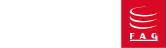 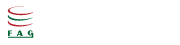 TEXTO 01: SE EDITÓ EN CIENCIACrear con ciencia. Desde el porqué del color azul de los vaqueros, los grandes errores de la ciencia y la historia del microondas, hasta el zigzagueante mundo del ADN, “Crear y criar con ciencia”, el reciente libro de Patricia Linn lanzado la semana pasada, presentó una diversidad de atractivos temas relacionados con la ciencia y la tecnología para adultos y niños. A través de una recopilación de veintitrés textos publicados anteriormente en el suplemento semanal “El País Cultural” del diario El País, el libro incluyó entre otros artículos, la historia del fósforo, las razones de la transparencia del vidrio, la desaparición de los dinosaurios, la clonación, los alimentos transgénicos, las mujeres de la ciencia, los derrames de petróleo y la nueva concepción de los zoológicos sin jaulas. Asimismo, en los cinco capítulos en que está dividida la obra, se hizo referencia a investigaciones científicas realizadas por expertos uruguayos.1. (FURG – RS) – El texto es…a) una explicación sobre aspectos curiosos de la ciencia.b) el comentario de un libro de ciencia publicado por uruguayos.c) una colección de curiosidades de la ciencia publicadas en internet.d) un aviso publicitario de la editorial Palacio del Libro Monteverde.e) un artículo sobre un libro con temas afines a la ciencia.2. (FURG – RS) – El  texto fue tomado de…a) un diario de Montevideo.b) la solapa del libro en cuestión.c) el catálogo del zoológico.d) una publicación semanal.e) un aviso publicitario.3. (FURG – RS) – Entre los temas del libro figuran…a) los grandes errores cometidos por la ciencia.b) los grandes errores de la ciencia y la historia.c) las relaciones entre el ADN y las microondas.d) las causas por las que el ganado vacuno ve azules a los peones.e) los zigzagueos que provoca el ADN en el mundo. TEXTO 02: LOS MONUMENTOS DE CÓRDOBA – ESPAÑALos monumentos condobeses son de dos tipos: artísticos y populares. La sencilla calle blanca y la íntima y solidaria plaza son, en otro plano, tan interesantes como el fastuoso Alcázar o el importante templo; por eso en Córdoba el arte no se agota en la Mezquita, su principal monumento; se halla también en el patio o en el balcón florido o en cualquiera de los innumerables rincones inéditos de los que tan rica es la ciudad.4. (FAP – PR) Según el texto es correcto afirmar:a) La calle, la Plaza, el patio y el balcón son lugares interesantes en la Mezquita.b) Los rasgos artísticos de la ciudad se agotan en la Mezquita.c) El Alcázar en la Mezquita más sencilla de Córdoba.d) Hay un hermoso balcón florido en el patio de la Mezquita.e) El arte cordobés es rica en muchos rincones de la ciudad.5. (FAP – PR) Según el texto es correcto afirmar:a) Aunque la Mezquita sea el principal monumento de Córdoba, hay otros muy interesantes en la ciudad.b) Aunque la Mezquita sea un importante monumento de Córdoba, hay otros más interesantes en la ciudad.c) Aunque la Mezquita sea un importante monumento de Córdoba, el Alcázar y el templo son más importantes.d) Aunque el Alcázar y el templo sean interesantes, la Mezquita es el único monumento cordobés.e) Aunque la Mezquita sea interesante, el Alcázar y el templo son los más interesantes monumentos cordobeses.6. (FAP – PR) Sobre el vocabulario del texto, es correcto afirmar:a) Calle quiere decir “rua” en portugués.b) Se halla quiere decir “se fala” en portugués.c) Sencilla quiere decir “impresionante” en portugués.d) Plaza quiere decir “torre” en portugués.e) Sencilla quiere decir “velha” en portugués.      GRAMÁTICA DE LÍNGUA ESPANHOLA7. Tengo _________ esperanzas en el futuro de Brasil.a) muyb) muchoc) muchad) muchose) muchas8. No por _________ madrugar, se amanece más temprano.a) muyb) muchoc) muchad) muchose) muchas9. Saludo a usted ______________ atentamente.a) muyb) muchoc) muchad) muchose) muchas10. Escoja la alternativa correcta.1. Llegó ___________ antes que nosotros.a) muyb) muchoc) muchad) muchose) muchas11. Rústico es una palabra:a) aguda               b) grave o llana          c) esdrújula           d) sobresdrújula12. México es una palabra:a) aguda               b) grave o llana          c) esdrújula           d) sobresdrújula13. 11. Rústico es una palabra:a) aguda               b) grave o llana          c) esdrújula           d) sobresdrújula